Resultados generalesLengua y literatura de 5.º grado les permite a los alumnos demostrar sus logros en 50 competencias relacionadas con 10 Elementos Esenciales. [Nombre del alumno] ha demostrado dominio de __ de esas 50 competencias durante la primavera de 2023. En general, el dominio de lengua y literatura de [Nombre del alumno] se encuentra en la ____ de las cuatro categorías de rendimiento: _________. Las competencias específicas que [Nombre del alumno] ha logrado dominar y las que no ha logrado se pueden encontrar en el Perfil de aprendizaje de [Nombre del alumno].en desarrollo	cercano al objetivodentro del objetivo	avanzadoÁreaLos gráficos de barras resumen el porcentaje de competencias que se han dominado por área. No todos los alumnos se evalúan para todas las competencias debido a la disponibilidad de contenido en los diferentes niveles para cada estándar.ELA.C1.1: Determinar los elementos importantes de un texto __%___ de 5 competencias dominadasELA.C1.2: Construir	 __%la comprensión de un texto___ de 25 competencias dominadas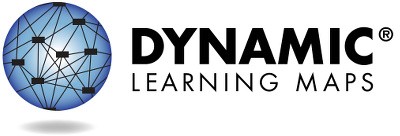 Página 1 de 2Para obtener más información y recursos, visite https://dynamiclearningmaps.org/states.© Universidad de Kansas. Todos los derechos reservados. Solo con fines educativos. Queda prohibida su utilización con fines comerciales o de otro tipo sin autorización. “Dynamic Learning Maps” es una marca comercial de la Universidad de Kansas.Perfil de rendimiento, continuaciónELA.C1.3: Integrar ideas e información de un texto__ %
___ de 10 competencias dominadasELA.C2.1: Utilizar la escritura	__ %para comunicarse	___ de 10 competencias dominadas    + No se evaluaron Elementos en esta Área.Hay más información sobre el rendimiento de [Nombre del alumno] en cada uno de los Elementos Esenciales que componen cada Área disponible en el Perfil de aprendizaje.Para obtener más información y recursos, visite https://dynamiclearningmaps.org/states.	Página 2 de 2A continuación, se resume el rendimiento de [Nombre del alumno] en relación con los Elementos Esenciales de Lengua y literatura de 5.o grado. Esta información se basa en todas las pruebas de Dynamic Learning Maps (DLM) que realizó [Nombre del alumno] durante la primavera de 2023. Se evaluó a [Nombre del alumno] en __ de los 10 Elementos Esenciales y en __ de las 4 Áreas requeridas en Lengua y Literatura de 5.o grado.La demostración del dominio de un nivel durante la evaluación supone el dominio de todos los niveles anteriores en los Elementos Esenciales. Esta tabla describe qué competencias demostró su hijo/a en la evaluación y cómo se comparan esas competencias con las expectativas para el nivel de grado escolar.Niveles dominados este añoNo hay evidencia de dominio para este Elemento EsencialElemento Esencial no evaluadoPágina 1 de 2Este informe tiene como objetivo servir como una fuente de evidencia en un proceso de planificación en materia de enseñanza.  Los resultados se basan únicamente en las respuestas obtenidas en la evaluación de primavera de fin de año. Debido a que su hijo/a puede demostrar conocimientos y competencias de manera diferente en distintos entornos, es posible que los resultados de dominio estimados que se muestran aquí no representen completamente lo que su hijo/a sabe y puede hacer.Para obtener más información y recursos, visite https://dynamiclearningmaps.org/states. © Universidad de Kansas. Todos los derechos reservados. Solo con fines educativos. Queda prohibida su utilización con fines comerciales o de otro tipo sin autorización. “Dynamic Learning Maps” es una marca comercial de la Universidad de Kansas.Niveles dominados este añoNo hay evidencia de dominio para este Elemento EsencialElemento Esencial no evaluadoPágina 2 de 2Para obtener más información y recursos, visite https://dynamiclearningmaps.org/states.ÁreaElemento EsencialNivel de dominio estimadoNivel de dominio estimadoNivel de dominio estimadoNivel de dominio estimadoNivel de dominio estimadoÁreaElemento Esencial1234 (Objetivo)5ELA.C1.1ELA.EE.RL.5.1Entender los nombres de los objetosIdentificar los acontecimientos más importantes de un cuento conocidoIdentificar los personajes, el marco narrativo y los principales acontecimientosIdentificar palabras que respondan a preguntas explícitasIdentificar detalles que respondan a preguntas explícitasELA.C1.2ELA.EE.RL.5.6Identificar personas, objetos, lugares o acontecimientos familiaresIdentificar las acciones de un personajeIdentificar al narradorIdentificar el punto de vista de un narradorIdentificar los sentimientos o pensamientos del narradorELA.C1.2ELA.EE.RI.5.2Identificar personas, objetos, lugares o acontecimientos familiaresIdentificar ilustraciones para un texto conocidoIdentificar detalles concretos en un texto informativoIdentificar la idea principal implícita en un texto informativoIdentificar los detalles clave que apoyan la idea principalELA.C1.2ELA.EE.RI.5.4Identificar personas, objetos, lugares o acontecimientos familiaresIdentificar los usos reales de las palabrasIdentificar el significado de una palabra no ambiguaAsignar un significado a las palabras/frases específicas de un ámbitoAsociar la elección de palabras con el significado del textoÁreaElemento EsencialNivel de dominio estimadoNivel de dominio estimadoNivel de dominio estimadoNivel de dominio estimadoNivel de dominio estimadoÁreaElemento Esencial1234 (Objetivo)5ELA.C1.2ELA.EE.RI.5.8Reconocer objetos que son igualesIdentificar las relaciones entre detalles concretosIdentificar puntos relacionados en un texto informativoIdentificar la relación entre las afirmaciones y las razones que las respaldanIdentificar los datos de apoyo de un textoELA.C1.2ELA.EE.L.5.4.aIdentificar objetosIdentificar el significado de ciertas palabrasIdentificar la definición de las palabrasIdentificar las palabras que faltan utilizando el contexto de la fraseIdentificar las palabras que faltan utilizando el contexto del textoELA.C1.3ELA.EE.RL.5.9Entender los nombres de los objetosIdentificar características y palabras descriptivasIdentificar las acciones de un personaje y sus correspondientes consecuenciasComparar narrativasIdentificar las similitudes y diferencias entre textos similaresELA.C1.3ELA.EE.RI.5.3Entender los nombres de los objetosIdentificar características y palabras descriptivasIdentificar un detalle concreto en un texto informativoComparar detalles claveComparar y contrastar detalles de un textoELA.C2.1ELA.EE.W.5.2.bIdentificar personas, objetos, lugares y acontecimientosIdentificar palabras descriptivasIdentificar detalles relacionados con experiencias personalesProporcionar datos e información relacionados con un temaEscribir uno o varios hechos o detalles sobre un temaELA.C2.1ELA.EE.W.5.2.aIndicar una elección entre dos objetosDemostrar la comprensión de preguntas informativas (qué, quién, cuándo, dónde, cuál, cómo y por qué) Escribir datos y detalles sobre un temaPresentar y transmitir información sobre un temaPresentar y escribir información sobre un tema